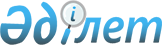 О внесении изменений в постановление Правительства Республики Казахстан от 17 сентября 2013 года № 977 "Об утверждении Правил открытия (закрытия), функционирования (эксплуатации), категорирования, классификации, обустройства, а также требований по техническому оснащению и организации работы пунктов пропуска через Государственную границу Республики Казахстан"Постановление Правительства Республики Казахстан от 23 апреля 2015 года № 258      Правительство Республики Казахстан ПОСТАНОВЛЯЕТ:



      1. Внести в постановление Правительства Республики Казахстан от 17 сентября 2013 года № 977 «Об утверждении Правил открытия (закрытия), функционирования (эксплуатации), категорирования, классификации, обустройства, а также требований по техническому оснащению и организации работы пунктов пропуска через Государственную границу Республики Казахстан» (САПП Республики Казахстан, 2013 г., № 54, ст. 765) следующие изменения:



      в Правилах открытия (закрытия), функционирования (эксплуатации), категорирования, классификации, обустройства, а также требованиях по техническому оснащению и организации работы пунктов пропуска через Государственную границу Республики Казахстан, утвержденных указанным постановлением:



      пункты 5, 6, 7, 9 изложить в следующей редакции:

      «5. Инициатор направляет предложения, согласованные материалы и заключения органов государственного контроля по установлению пунктов пропуска на Государственной границе Республики Казахстан в Министерство по инвестициям и развитию Республики Казахстан.

      6. Вопрос установления пункта пропуска с сопредельным государством согласовывается Министерством иностранных дел Республики Казахстан, после чего Министерство по инвестициям и развитию Республики Казахстан разрабатывает в установленном порядке проекты соответствующих соглашений.

      7. После заключения соглашения с сопредельным государством об открытии пункта пропуска Министерство по инвестициям и развитию Республики Казахстан представляет в Правительство Республики Казахстан согласованный в установленном порядке с заинтересованными государственными органами проект постановления Правительства Республики Казахстан об установлении пункта пропуска с указанием его наименования и статуса.»;

      «9. После принятия Правительством Республики Казахстан решения об установлении пункта пропуска Министерство по инвестициям и развитию Республики Казахстан выполняет функцию заказчика на основе предложений органов государственного контроля, обеспечивает в установленном законодательством Республики Казахстан порядке проектирование, строительство и ввод в эксплуатацию пункта пропуска.»;



      подпункты 3), 5), 6) и 7) пункта 41 изложить в следующей редакции:

      «3) служебные помещения подразделения органов государственных доходов;»;

      «5) служебные помещения для размещения санитарно-карантинного пункта (далее — СКП), пограничного контрольного ветеринарного пункта (далее — ПКВП) и фитосанитарного контрольного поста (далее — ФКП);

      6) специальные помещения СКП, ПКВП, ФКП и поста транспортного контроля;

      7) лаборатории и изоляторы СКП, ПКВП, ФКП;».



      2. Настоящее постановление вводится в действие по истечении десяти календарных дней после дня его первого официального опубликования.      Премьер-Министр

      Республики Казахстан                      К. Масимов
					© 2012. РГП на ПХВ «Институт законодательства и правовой информации Республики Казахстан» Министерства юстиции Республики Казахстан
				